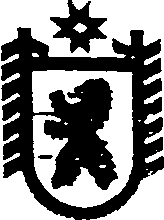 Республика  КарелияАдминистрация  Чернопорожского  сельского поселенияПОСТАНОВЛЕНИЕот 22   мая  2017 года №  19п. Черный ПорогО мерах по предупреждению и тушению пожаров в населённыхпунктах, на объектах сельского хозяйства и предупреждения         	                                  гибели людей от пожаровВ соответствии с Федеральным законом от 21.12.1994 № 69-ФЗ «О пожарной безопасности», в целях усиления пожарной безопасности объектов всех форм собственности и населённых пунктах Чернопорожского сельского поселения в 2017 году: ПОСТАНОВЛЯЮ:Рекомендовать руководителям организаций, учреждений и предприятий, населению, старостам населённых пунктов:1.1. В апреле - мае 2017 года:Подготовить территории населённых пунктов и население к пожароопасному периоду, для чего:- организовать проведение работ по очистке от сгораемого мусора и сухой растительности территорий организаций и дворовых территорий жилых домов;- организовать проверку, техническое обслуживание и ремонт источников наружного противопожарного водоснабжения на объектах и в населённых пунктах, обеспечение подъездов к ним с устройством площадок с твёрдым покрытием;- в случае повышения пожарной опасности установить особый противопожарный режим, установить дополнительные требования по выполнению мер пожарной безопасности на подведомственных территориях, в том числе в населённых пунктах, примыкающих к лесным массивам;- запретить разведение костров, сжигание сухой травы и мусора в населённых пунктах, на территориях организаций и на землях сельхоз назначения, обочин дорог, кюветов;- подготовить к применению вспомогательную технику всех видов для целей пожаротушения;- на сходах жителей населённых пунктов рассмотреть вопросы предупреждения и тушения пожаров, а также о действиях в случае обнаружения или возникновения пожаров;- организовать информирование населения о пожарах, их основных причинах, пожароопасном поведении людей, действиях в случае возникновения пожаров;- обновить уголки безопасности в социально значимых местах, общеобразовательных учрежденияхЧернопорожского сельского поселения;- по необходимости обеспечить устройство защитных полос в границах населённых пунктов, расположенных в зоне возможных лесных и торфяных пожаров ;- проверить и поддерживать постоянную телефонную связь /мобильную связь/ со всеми населёнными пунктами поселения, местом размещения добровольной пожарной охраны, для своевременного вызова пожарной помощи.1.2. В апреле – октябре 2017 года:- рассмотреть на заседании КЧС в Администрации Чернопорожского сельского поселения вопросы готовности к эксплуатации в летний и зимний период объектов жизнеобеспечения, населённых пунктов, жилищного фонда и других объектов независимо от форм собственности, противопожарного состояния объектов с массовым пребыванием людей;- ужесточить контроль за проведением всех видов пожароопасных работ, исключить случаи использования открытого огня для отогревания водопроводных сетей на объектах всех форм собственности и в жилищном фонде;-  организовать ремонт печей и своевременную очистку дымоходов в домах, где проживают одинокие, престарелые граждане, неблагополучные семьи;- организовать ремонт внутренней электропроводки в частном жилом секторе у одиноких и престарелых граждан;- обратить внимание старост, уполномоченных по улицам и домам в населённых пунктах поселения на бесхозные, заброшенные строения;1.3. МКОУ СОШ п.Черный Порог в летне - зимний период:- провести мероприятия по приведению в пожаробезопасное состояние подведомственные объекты;- организовать проведение обследований технического состояния систем отопления и электроснабжения с принятием конкретных мер по устранению выявленных неисправностей;- принять дополнительные меры, исключающие проникновение в подвалы и на чердаки лиц без определённого места жительства.1.4.  Владельцам скота и птицы:- в зданиях предназначенных для содержания скота и птицы, в помещениях  для приготовления кормов с огневым подогревом, помещения для хранения грубых кормов должны быть отделены от помещений для содержания скота противопожарными стенами и перекрытиями. Указанные помещения должны иметь выходы непосредственно наружу;- применение, использование открытых нагревательных элементов не допускается;2. Контроль за выполнением распоряжения оставляю за собой.3. Постановление вступает в законную силу после опубликования на официальном сайте Чернопорожского сельского поселения.         Глава Чернопорожского сельского поселения                               С.А. Потапов               